Biology 11: Cell ProcessesDate: 												Name: By the end of the lesson you should be able to:Describe protein synthesisCompare and contrast the processes of mitosis and meiosisCompare and contrast diffusion and osmosis. Protein Synthesis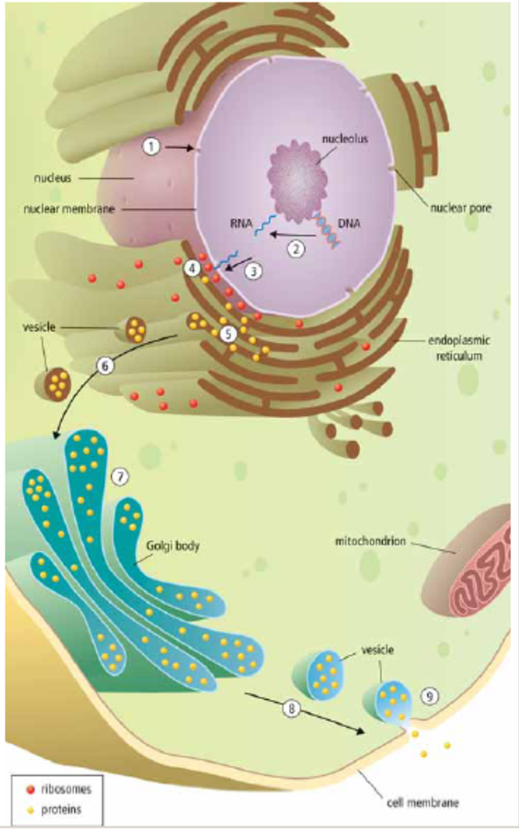 The nucleus receives a _________________________ _____________________ to make a specific proteinThe DNA message for a specific protein is copied into a small molecule called ______________________________________________RNA leaves through a ________________________The RNA message is delivered to the _____________, where the protein is madeThe manufactured protein enters the __________A _______________________ forms off the end of the ER and carries the vesicle to _________________Golgi ________________________ the protein for transportA vesicle forms off the end of Golgi and ____________________________________The vesicle attaches to cell membrane and is released out of the cell. Protein Synthesis AnalogyCell ReproductionMITOSIS							MEIOSIS                                                                                            -                                                                                             -                                                                                            -                                                                                            -MitosisA __________________________________ (contains ______________________________________________ – one from each parent) will divide to form ______________________________________________ cells.MeiosisA 2N diploid cell (contains two copies of each chromosome – one from each parent) will divide to form ____ __________________________________________ cells (half as many of the original number of chromosomes)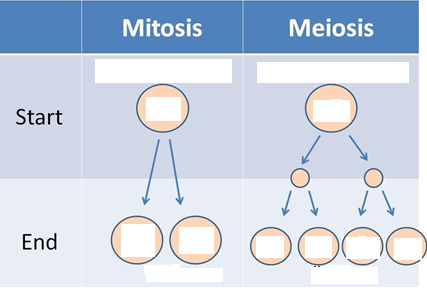 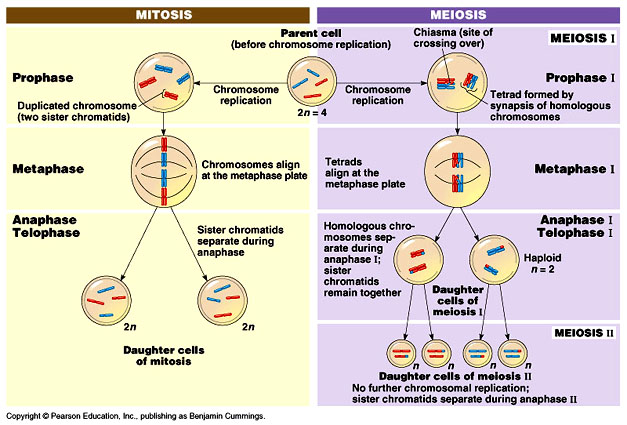 Diffusion and Osmosis  DiffusionMovement of _____________________________________________________________________________  OsmosisMovement of _____________________  from an area of high concentration to an area of low concentration  Selectively Permeable MembraneCell membranes are selectively permeable – they select what is _____________________________________Water is able to cross membranes while many solutes (_____________________________________________ such as sugar) do not cross freely 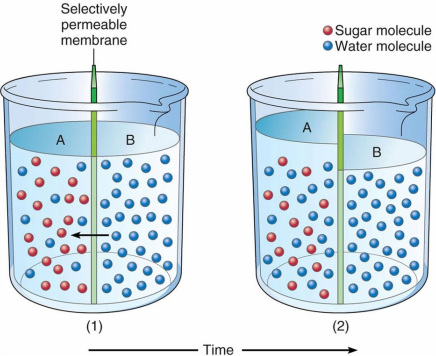 This leads to osmosis, the diffusion of waterOsmosis Details______________________:    _________________________________________________________________The concentration of the solute is equal on both sides of the cell membrane____________________________ of water into or out of the cell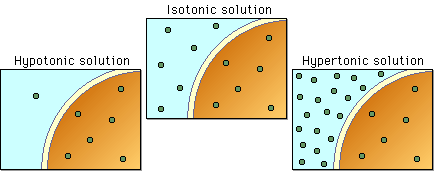 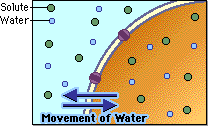 _____________________: higher concentration of water inside the cellThe concentration of the solute is higher outside of the cell                                                       _______________________________ of the cell; the cell shrinks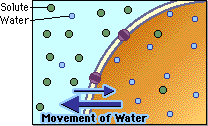 _____________________: lower concentration of water inside the cellThe concentration of the solute is higher on the inside of the cell so _____________________     _____________________________________; the cell swells (if too much it can burst!   ___________________________!)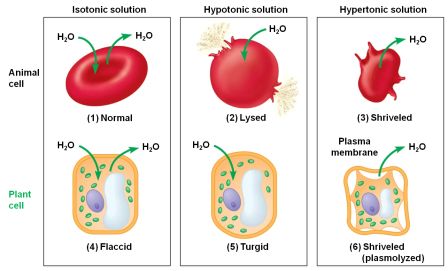 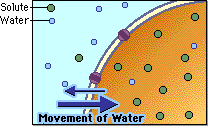 